PREFEITURA MUNICIPAL DE BOCAIUVA – MG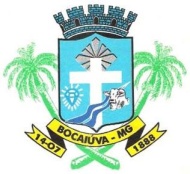 SECRETARIA MUNICIPAL DE EDUCAÇÃORua Mariana de Queiroga, 141 – Telefone: (38) 3251-2136CEP: 39390-000 – Bocaiuva-MGPROCESSO SELETIVO SIMPLIFICADO – EDITAL Nº 04 /2021CONVOCAÇÃO DE CANDIDATOS 	Nos termos do item 11 do edital, CONVOCAMOS os candidatos inscritos no processo seletivo para cargo de PEB -1, e que tenham interesse nas vagas abaixo relacionadas, para entrarem em contato com à Secretaria de Educação, Terça Feira dia 03/05/2022 de 08:00 até as 12:00 e informar o nome e a classificação.A apresentação da documentação relacionados no item 11.11 do edital e ainda os documentos comprobatórios de tempo de serviço e títulos declarados na inscrição serão solicitados no ato do contrato após a classificação.A responsabilidade do comparecimento na data e horário agendado, é exclusivamente do candidato. Não haverá retorno na lista caso o candidato não compareça (salvo por motivo de saúde comprovado por atestado que deverá ser enviado por e-mail e comunicado por telefone (38)3251-2136).	A documentação será rigorosamente conferida pela Divisão de RH, e a contratação somente será concretizada se todos os documentos foram apresentados na forma exigida. Caso haja inconsistência, o candidato poderá ter a sua classificação alterada ou ser desclassificado.	As vagas serão disponibilizadas através do site da Prefeitura Municipal e página do Facebook da Secretaria Municipal de Educação. NÃO SERÁ PERMITIDA NENHUMA MUDANÇA APÓS O CONTRATO SER ASSINADO.	As vagas serão preenchidas seguindo o critério de classificação na lista e conferência de documentação.PROFESSOR PEB-1ESCOLALOCALIDADEVAGASTURNOE. M. VICENTE DE PAULA PIMENTACACHOERINHA01 VAGAVESPERTINOE. M. BELA VISTAMACAÚBA/QUILOMBOLA01 VAGAVESPERTINOE. M. DINAH SILVA A. CALDEIRABOCAIÚVA01 VAGAMATUTINO